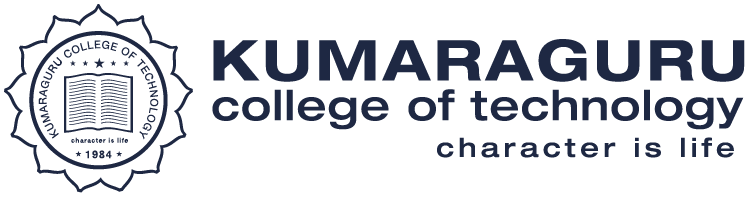 7.1.6 Quality audits on environment and energy are regularly undertaken by the institution.S.No. ReportsLink 1 Green audithttps://naac.kct.ac.in/7/ssr/7_1_6/7.1.6 Green audit final.pdf2 Energy audithttps://naac.kct.ac.in/7/ssr/7_1_6/7.1.6 Energy audit Final.pdf3 Environment Audithttps://naac.kct.ac.in/7/ssr/7_1_6/7.1.6 Environment Final.pdf